Caro Flaviano VasconcelosBom dia!Básicamente a máquina de tubos de gelo e a máquina de cubos de gelo com mesmas capacidades tem preços quase mesmos.Nossa máquina de tubos de gelo 1 ton modelo TV10, pode produzir 14kg de tubos de gelo por turno (20 minutos), 42kg por hora, 1 ton por 24 horas. Nosso preço FOB do set completo da máquina de tubos de gelo 1 ton TV10 com sistema de refrigeração por ar é $ 10,400 USD.Nosso preço FOB do set completo da máquina de cubos de gelo 1 ton CV1000 com sistema de refrigeração por ar é $ 10,200 USD.Como pode ver, quase não tem diferença, só poucos centos de dolares. 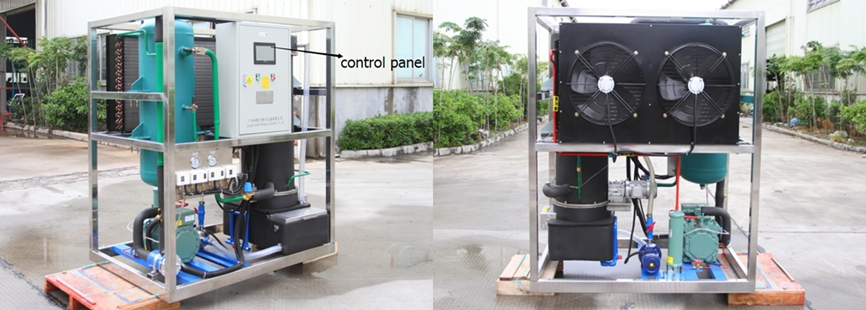 Máquina de tubos de gelo 1 ton com compressor de Bitzer de Alemã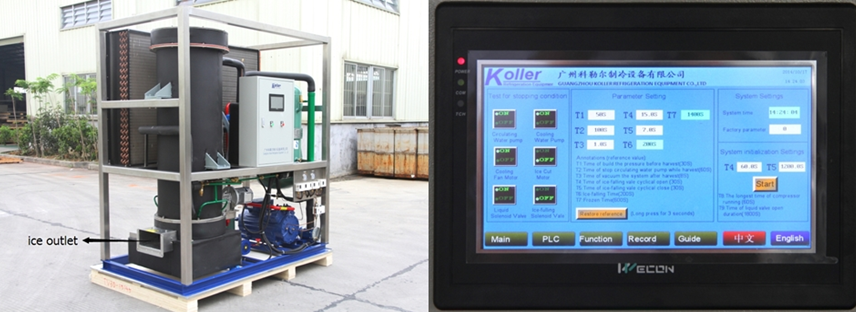 Máquina de tubos de gelo 1 ton com compressor de Bock de AlemãO painel de controle pode mostrar a condição de trabalho e falhas*Sr. Vasconcelos, se prefere cubos de gelo ou tubos de gelo?*Se quer establecer uma planta de gelo para vender gelo ao mercado?Aguardo sua resposta.
Obrigado

AtenciosamenteJamko Ye (Gerente de vendas)